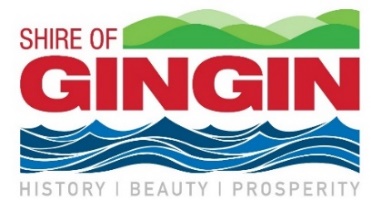 This grant is available for events and projects that support the Shire’s five focus areas (see next page) for enabling a thriving community. If your project involves upgrades to public areas or buildings, please contact us prior to applying as a Concept Enquiry is generally required.What is eligible for funding?To be eligible for a Community Project grant (up to $10,000 excluding GST) the event/project must:Take place within the Shire of Gingin’s local government boundariesBe organised by an incorporated not-for-profit, or group that is auspiced by a not-for-profitSupport one or more of the Shire’s funding focus areas(For Concept Enquiries only) Have a Shire in-principle Letter of SupportThis grant is not eligible for:Consumables (e.g., printing inks, office supplies)Core operating costs (e.g., a permanent position for ongoing work)Commercial activitiesProjects with a political or religious purpose onlyRetrospective costsHow are applications assessed?Council asks six questions when it assesses each funding application:How does the project support the community funding focus areas? What will the benefit be for the community?Which part of the community will benefit?Does the group have the experience/support needed to complete the project?What in-kind or cash support is being provided by the applicant or other funding partners towards the project?Is the cost of the project reasonable for the benefits created?How do we apply?Fill in the application form on pages 3, 4 and 5. Ensure you attached the required documents and read the Funding Agreement prior to signing.Contact our team with any questions and make sure your application is submitted by 18 March 2022. When do we find out if we are successful?We will let you know the outcome of your application by the end of August 2022. The grant funds can only be used to cover purchases made after funding is confirmed.More informationFor more information, please contact the Community Services team.T: (08) 9575 5100E:  grants@gingin.wa.gov.auW: www.gingin.wa.gov.au/funding-and-grants      Community Funding Focus Areas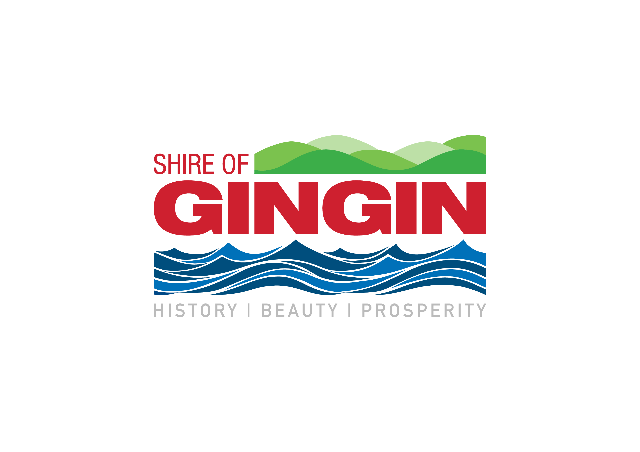 What are the Community Funding focus areas?The Community Funding focus areas come from the Shire of Gingin’s Strategic Community Plan 2019-2029 which is developed in consultation with the community.re assessed by how well they meet the chosen focus area/s.1. project and applicant information*Auspicing Organisation Details IF RELEVANT  (if the applicant is not-incorporated and another organisation is auspicing) 2. Your projecta) What is the project/event you would like to run in the community?d)  Which of the five funding focus areas does this your project support?b) How will this project benefit the community? What do you plan to achieve?c) Who will benefit from your project? (tick all that apply)e)  What experience does your group have that will enable you to complete the project?3. budgeta) Project Income: Where are you getting the resources for the project from? Note: If your group is contributing volunteer hours towards organising and running the project this can be calculated at $25 per hour per person in-kind contributionb) Project Expenditure: what will you need to purchase/hire to complete the project? c)  Do you need to use a Shire building or Public Open Space? (if yes, please detail)4. applicant checklistCopy provided with application:	Quotations for project/event	Supporting information, such as stakeholder and community support, photos, etc.	Most recent financial statement	Insurance Certificates of Currency (if not supplied previously)	Current Certificate of Incorporation (if not supplied previously)	(For Concept Enquiry projects only) Shire In-principle Letter of Support 5. DECLARATION: On behalf of the applicant organisation, I declare that:All the information provided is true and correct. I give permission to the Shire of Gingin to contact any persons or organisations in the assessment of the application, as appropriate.I have read and fully accept the Funding Agreement (next page), understanding it will come into effect if this Funding Application is successful.The Applicant agrees to:Use the funding for the purpose outlined in the application or seek a variation in writing from the Shire prior to spending any funds.Only acquit expenditure from within the 2022/23 Financial Year, made after receiving written confirmation of funding.Comply with Goods and Services Tax (GST) requirements:If the group or organisation is registered for GST, then comply with GST requirements and issue a tax invoice with Australian Business Number (ABN) and GST included in addition to the approved grant amount;If the group or organisation is not registered for GST then GST cannot be added onto the approved amount and payment will be made on receipt of an invoice with ABN or invoice with a Statement by Supplier; andGST liability will be remitted to the Australian Taxation Office (ATO).Receive 50% of payment prior to commencement of the project and remaining 50% upon receipt of the acquittal and completion of the project.Invite a representative from the Shire of Gingin to attend the sponsored event, if applicable.If applicable, sell or provide low strength alcohol and non-alcoholic beverages, including water, at the event as the Shire supports the responsible consumption of alcohol.Prominently display the Shire of Gingin logo on advertising, including electronic media, relating to the project or event.Where possible use local volunteers, community groups and service providers to retain funds in the local community.Satisfactorily complete the 2022/23 Community Funding Acquittal, including submitting copies of paid invoices/receipts for purchases relating to the Community Funding and copies of promotional material by Monday 31 May 2023 at the latest. Return unspent money if applicable. The funding is contingent on actual spending as supported by the invoices/receipts in the acquittal.The Applicant understands that:Failure to adhere to this Funding Agreement may jeopardise the organisation’s future funding opportunities with the Shire.This Funding Agreement will end on Wednesday, 31 May 2023, including return of the completed Acquittal, unless by prior written request and agreement.SHIRE OF GINGIN COMMUNITY FUNDING PROGRAMCommunity Projects (up to $10,000): GuidelinesFOCUS AREASCommunity WellbeingNatural EnvironmentInfrastructure & DevelopmentEconomic DevelopmentGovernanceDescriptionSupporting the Shire of Gingin community to be inclusive, vibrant, healthy and safe. Conservation of natural assets and undertaking sustainable resource management.Managing growth and providing community infrastructure in a financially responsible manner.Supporting economic development across the Shire.Demonstrating effective leadership, governance, and advocacy on behalf of the community.Examples of Past Community Funding Projects & EventsLedge Point Country Club
Stream 2, $4,000 towards the Sandcastle Competition and Easter events.Gingin CRC
 Stream 2, $3,000 towards art display and concert.Guilderton Community Association
Stream 2, $2,500 towards Christmas Carols and Easter Concert.Moore Catchment Council
 Stream 2, $8,000 towards Pyp Grass removal in Guilderton.Ellen Brockman Integrated Catchment Group
Stream 3, $15,000 towards improving water quality, rehabilitating wetlands, protecting native fauna and flora, community workshops.Gingin Pistol Club Stream 4
 $30,000 towards new club rooms.Gingin Bowling Club
Stream 4, $50,000 towards replacement of bowling green.Gingin and Lancelin Community CRCs
 Stream 3, $10,000 towards tourism promotions in the region.Lancelin Primary School Leadership Program Stream 2, $1,000.Public Liability Insurance
for various groups such as Moore River Men’s Shed, Stable Fly Action Group, and Lancelin Healthy Community Forum, Stream 1.APPLICATION FORMFor Community Projects up to $10,000 (GST excl.)Project/Event Title:Sum requested from the Shire of Gingin (GST exclusive):             Sum requested from the Shire of Gingin (GST exclusive):             Sum requested from the Shire of Gingin (GST exclusive):             Sum requested from the Shire of Gingin (GST exclusive):             Organisation name:Postal Address:Contact person:Role:Contact number:Email:Is your group incorporated:   Yes    No *if not incorporated please completed below Is your group incorporated:   Yes    No *if not incorporated please completed below Is your group incorporated:   Yes    No *if not incorporated please completed below Is your group incorporated:   Yes    No *if not incorporated please completed below Organisation name:Postal Address:Contact person:Role:Contact number:Email:Is your group incorporated:    Yes    NoIs your group incorporated:    Yes    NoIs your group incorporated:    Yes    NoIs your group incorporated:    Yes    No Our group Our suburb Our suburb Whole of Shire Whole of Shire Visitors Local business Kids Youth Elderly Elderly Other (specify): Other (specify): Other (specify):INCOMEINCOMEINCOMEINCOMEIncome Sources Cash(GST EXCL)In-Kind ContributionConfirmed If Yes tick boxOwn (Applicant’s) Organisation Contribution$     $     Shire of Gingin Request$     $     List other sources such as other grants being applied for or local sponsorships$     $     $     $     Total $ income$     $     EXPENDITURE**EXPENDITURE**EXPENDITURE**EXPENDITURE**EXPENDITURE**Item(s) descriptionCash (GST EXCL) In-KindTotalTick items that Shire grant would fund.$     $     $     $     $     $     $     $     $     $     $     $     $     $     $     $     $     $     Total $ cost of items$     $     $     Applicant Signature:Date:      Chairperson/President/Authorised PersonChairperson/President/Authorised PersonPrint Name: Title: Position:Witness name:Witness signature:Auspicing organisation Details (if applicable)Auspicing organisation Details (if applicable)Auspicing organisation Details (if applicable)Auspicing Signature:Date:      Chairperson/President/Authorised PersonChairperson/President/Authorised PersonPrint Name: Title: Position:Witness name:Witness signature:Funding Agreement between the Shire of Gingin and the Applicant